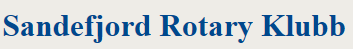 Referat rotarymøte 05.08.2015Dagens tema: Reiseminner3.min v/Eivind Spetalen: Om været, klimavariasjoner og CO2-utslipp.MøteAnders Rasmussen fortalte om sin sommer. Han hadde egentlig ingen ferieplaner. Men så ble det opptil flere turer allikevel særlig knyttet til en nyvunnet veteranbilentusiasme.Tor Fevang fortalte om en ukes opphold i Dubai i februar, og tre uker på hytta på Blefjell i sommer.Til slutt delte nylig hjemkommet Lasse Berggreen sine minner fra tur til Afrika hvor han sammen med sine sønner og et større følge gjorde et forsøk på å bestige Kilimanjaro. Lasse måtte gi seg før den siste stigningen på grunn av høydesyke.Sandefjord 15. august 2015Tor FevangReferent